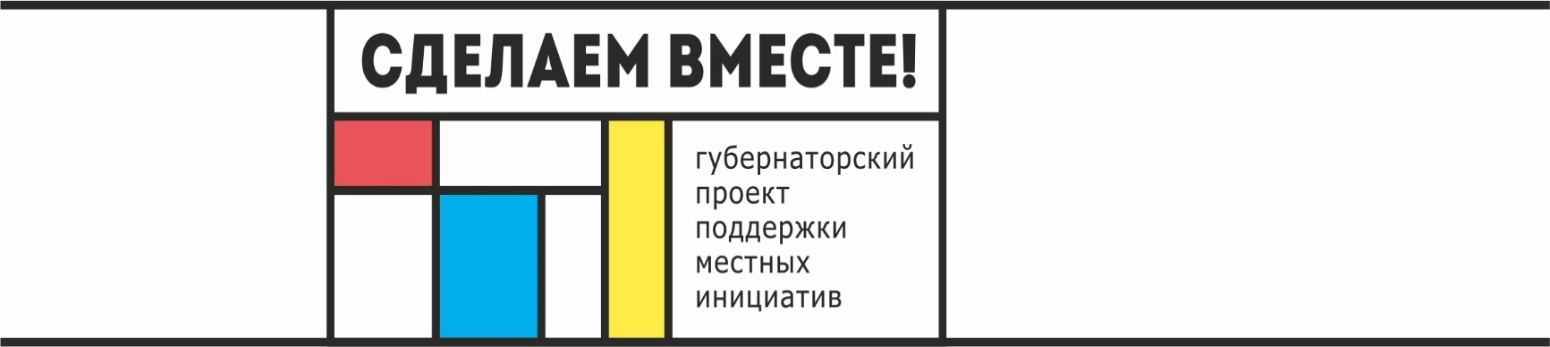 Уважаемые жителиСообщаем о том, что в период с 20.07.2020 по 22.07.2020 проводилось заочное собрание граждан. По результатам заочного голосования решили выдвинуть следующую инициативу, направленную на решение вопроса местного значения: Благоустройство территории, прилегающей к зданию сельского Дома культуры, расположенного по адресу: Россия, Ростовская обл., Ремонтненский район, с. Валуевка, ул. 40 лет Победы, д.84. Исходя из имеющихся расчетов и документации, стоимость реализации проекта инициативного бюджетирования будет составлять 1 602,840 тыс. руб.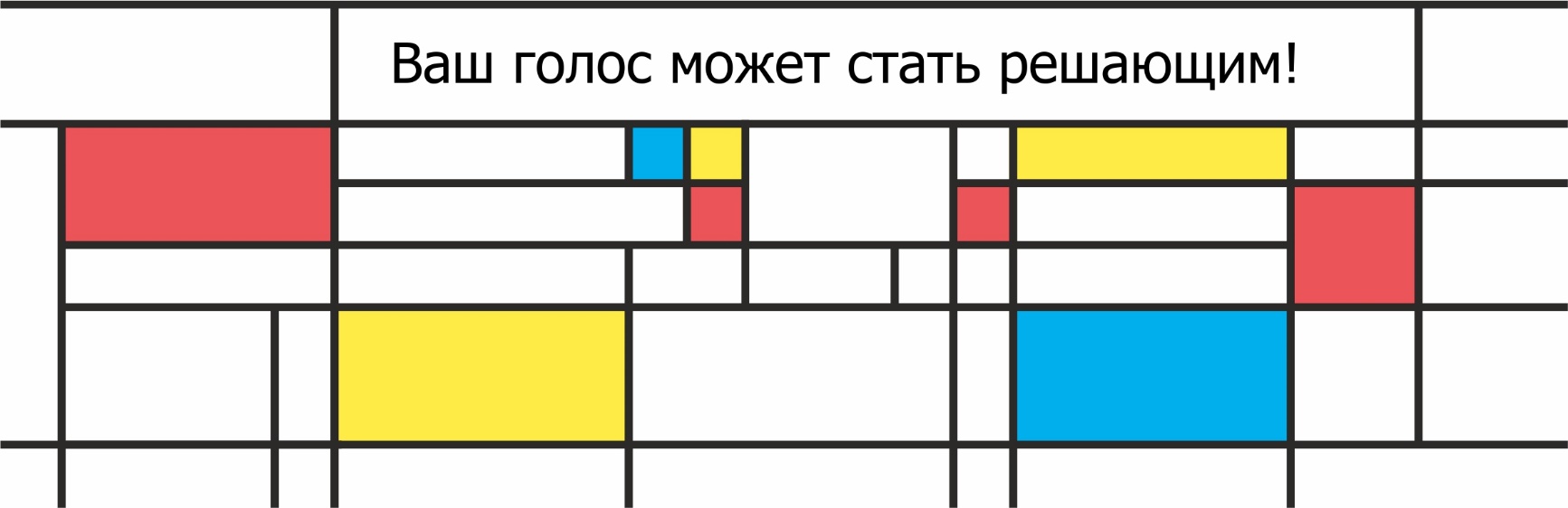 